KS1 Kodesh Catch up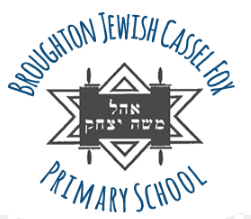 Dear Parents, We understand that many of you may be concerned over gaps in your children’s Kodesh education because of some of the time lost due to Covid and lockdown.  The Kodesh team are aware of these gaps and are doing their best to support all the children throughout the school. We also understand that individual isolation and class isolation has made it even harder to get back to our usual routine. We will try our best to support you as parents and the children as much as we can. We work very closely together with the secular team to share information and make sure we are all on the same page regarding your child.  We are very grateful for the lovely feedback from parents on parents evening. We are glad that the children have settled down so well this year and shown us how resilient and strong they are. We have put together some of the things we are working on and how you can best help if you wish. Please be in touch via the office if we can help in any other way.The main things that you as parents can help your child with at home are:To practice Hebrew readingGeneral KnowledgeThis does not negate the other work that is sent home, these are just our key objectives at present that we would like to work closely with the parents to achieve. General Knowledge (GK)Each week the children are given new general knowledge to learn. You will find the current schedule on their weekly newsletter and online. The GK curriculum covers many topics from knowing all the Parshios in order, knowing the names of the main people in Tanach, Brachos and much more. Knowledge of these subjects will help the children in many areas of their Kodesh studies. Please review the GK for each week with your child.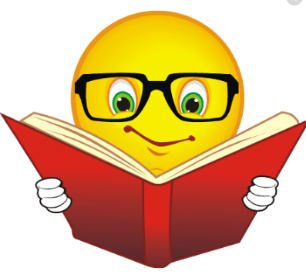 Reading Hebrew reading is the window to much of the Kodesh work our children will do over the course of their school years. It is a vital skill that we cannot stress enough the importance of practicing at home now more than ever. We have an intense reading program we are executing at school and you can best help us by reinforcing the reading with your child at home. Homework is currently being sent out once a week but the more your children can practise over the course of the week, the smoother their fluency and accuracy will be. Wherever possible please revise the Aleph Beis letters-  names and sounds and the vowels, as this is the foundation for all solid reading.